March 17, 2024Welcome! We are so glad you joined us today. 		     We pray that you will be blessed! Speaker: Pastor Dennis WenceslaoMessage: Stepping Up to the PlateText: 1 Timothy 4:1212 Don’t let anyone look down on you because you are young, but set an example for the believers in speech, in conduct, in love, in faith and in purity.Announcements:Good Friday Service: This year’s joint Good Friday Service will be held at 7:30 pm on March 29 (Friday) in the Sanctuary, and the Lord’s Supper will be celebrated that evening. Brothers and sisters, please come together to remember and reflect on the suffering of Jesus Christ for us.Baptism Ceremony - GCDC - We are delighted to announce that two young people will be baptized at the end of March, officially joining the Lord's family. We sincerely invite all brothers and sisters from the church to attend their baptism ceremony to witness this important moment in their faith and welcome them into our community.Date: Saturday, March 30, 2:00 pmLocation: Elder Wilfran’s house (If you want to attend, please contact the pastors of each congregation for the detailed address.)Easter Joint Service: It will be held at 10 a.m. in the Sanctuary. We will also baptize brothers and sisters during the service. You are welcome to invite family and friends to join us for Easter worship.The English congregation needs more volunteers to help with the audio and video during worship service. Training will be scheduled soon.Adult Sunday school at 10:30 am on the second floor office.Our prayer meeting is on Zoom! Please join Wednesdays (8-9:30 pm) to pray for the world, our missionaries, our country, and our needs.Meeting ID: 811 4383 2783	Passcode: PRAY Pastor Mongens and Abigail would like to thank everyone who
contributed to a very meaningful and blessed retirement thanksgiving
service for us. For Wilfran and Gigi who planned the program, the
worship team, the sumptuous food, the fellowship hall arrangements, all who helped clean-up, the many cards and love gifts we received, the well-wishes, and everybody who came, we cannot thank you enough. It has been our
privilege to serve you.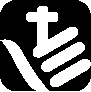 First Evangelical Church AssociationA joint & integrative ministry of spirituality, missions, social concern, and Church PlantingFECA Theme for 2024: “Transformed Churches in a Deformed World”     Vladimir Outreach MinistryWith God’s lead and the approval of FECA, the St. Petersburg Church officially launched the "Vladimir Ministry" in January 2024, sending two groups of co-workers to Gospel meetings held there. Four gatherings have been held, with about 30 friends attending each time. May God use this ministry to lead more young people to Christ!This is an emerging ministry that especially needs your prayers and support. If you have a burden to donate to this ministry (2024 budget $17,000.00), please make a check to FECA, on the memo line: St. Petersburg Church or S.P Church. Mail to: 2617 W. Beverly Blvd, Montebello, CA 90640For more details about this ministry, please contact Pastor Paul at paul91770@gmail.com.Hymns for God's People 40 AnniversaryThe FECA Music Committee and FEC Glendale will be planning a Ruby (40 years) Anniversary Celebration of the publication of our hymnal, Hymns for God's People, on June 1 from 4 to 6 PM at FEC Glendale. The program consists of testimonies, hymn singing, and special guest sharing. Reception and dinner will follow.  Any singer is welcome to join the combined choir.  For more information or to sign up to sing, please contact Sharon Peng at scpeng52@yahoo.com. Join in Prayer During Ramadan (March 10 - April 8, 2024)During Ramadan, our Muslim neighbors seek God and focus on spiritual matters.  Use the 30 Days of Prayer Guide to pray through Ramadan. Available as a digital book or by PDF (compliments of FECA).  Easily accessible in English and Chinese Traditional and Simplified versions + for Children.  The Guide is perfect for family devotionals, small groups, and fellowships.  Pray in faith, and see how God may answer your prayers.Login Link: https://ebook30days.com/feca Username: feca   Password: FE24Due to some additional expenditures on personnel, the church's cumulative expenses in February reached a deficit of $53K. Let’s pray how we may continue to support the needs of God's family.Last Sunday's Worship In-Person Attendance and OfferingLast Sunday's Worship In-Person Attendance and OfferingLast Sunday's Worship In-Person Attendance and OfferingLast Sunday's Worship In-Person Attendance and OfferingLast Sunday's Worship In-Person Attendance and OfferingLast Sunday's Worship In-Person Attendance and OfferingLast Sunday's Worship In-Person Attendance and OfferingLast Sunday's Worship In-Person Attendance and OfferingLast Sunday's Worship In-Person Attendance and OfferingLast Sunday's Worship In-Person Attendance and OfferingLast Sunday's Worship In-Person Attendance and OfferingLast Sunday's Worship In-Person Attendance and OfferingGlendaleSGVSGVSGVDiamond BarDiamond BarACCACCArcadiaArcadiaArcadiaGlendaleSGVHOAHOADiamond BarDiamond BarACCACCArcadiaArcadiaGCDCMandarin9924353539898----343418Cantonese1697----9494----110110--English13030--------1001006464--Youthw/English4299w/ACCw/ACC----1818--                                                                                                                                       Total: 1,255                                                                                                                                       Total: 1,255                                                                                                                                       Total: 1,255                                                                                                                                       Total: 1,255                                                                                                                                       Total: 1,255                                                                                                                                       Total: 1,255                                                                                                                                       Total: 1,255                                                                                                                                       Total: 1,255                                                                                                                                       Total: 1,255                                                                                                                                       Total: 1,255                                                                                                                                       Total: 1,255                                                                                                                                       Total: 1,255GlendaleSGVGlendaleSGVSGVSGVDiamond BarDiamond BarACCACCArcadiaArcadiaGeneral FundGeneral Fund25,723.3625,723.3617,539.4017,539.4016,165.5516,165.5510,313.2710,313.2713,094.0013,094.00FECA Mission FundFECA Mission Fund1,020.001,020.00950.00950.002,100.002,100.00 -- --863.25863.25OthersOthers1,015.001,015.001,255.001,255.00200.00200.00110.05110.0528,610.0028,610.0002/24 Sur./Def.02/24 Sur./Def.3,894 3,894 18,531 18,531 (15,260)(15,260)(11,710)(11,710)(31,967)(31,967)01-02/24 Sur./Def.01-02/24 Sur./Def.9,104 9,104 11,129 11,129 (36,307)(36,307)(7,031)(7,031)(53,098)(53,098)